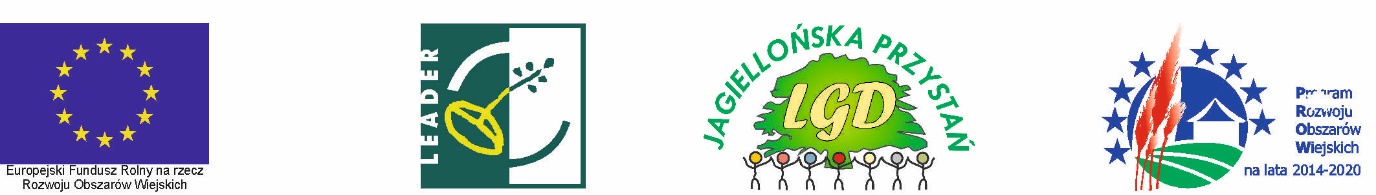 LGD “Jagiellońska Przystań”, ul. Siemieńska 18, 21-200 Parczew, tel. 83 354 37 34, e-mail: biuro@lgdparczew.pl„Europejski Fundusz Rolny na rzecz Rozwoju Obszarów Wiejskich: Europa inwestująca w obszary wiejskie"Instytucja Zarządzająca PROW 2014-2020- Minister Rolnictwa i Rozwoju Wsi.Operacja mająca na celu wspieranie lokalnego rozwoju na obszarach wiejskich współfinansowana jest ze środków Unii Europejskiej w ramach działania 19. Wsparcie dla rozwoju lokalnego w ramach inicjatywyFiszka projektowaSzanowni Państwo,Lokalna Grupa Działania „Jagiellońska Przystań” opracowuje Lokalną Strategię Rozwoju na lata 2023-2027. Dokument ten umożliwi pozyskanie środków finansowych na realizację projektów, które wpłyną na rozwój obszaru i poprawią warunki życia jego mieszkańców.W związku z powyższym zachęcamy potencjalnych beneficjentów do przedstawienia propozycji zadań do realizacji na obszarze 9 gmin:  Parczew, Siemień, Milanów, Jabłoń, Podedwórze, Dębowa Kłoda, Ostrów Lubelski, Uścimów i Sosnowica.Propozycje te ułatwią nam pracę nad określeniem obszarów wsparcia, które będą mogły być finansowane z Lokalnej Strategii Rozwoju w latach 2023-2027. Wypełnioną fiszkę prosimy przesłać na adres mailowy: biuro@lgdparczew.pl dostarczyć osobiście albo przesłać pocztą tradycyjną na adres biura: Lokalna Grupa Działania „Jagiellońska Przystań”, ul. Siemieńska 18, 21-200 Parczew. KLAUZULA INFORMACYJNA DOTYCZĄCA PRZETWARZANIA DANYCH OSOBOWYCH Zgodnie z art. 13 ust. 1 i 2 ogólnego rozporządzenia o ochronie danych osobowych z dnia 27 kwietnia 2016 r. w sprawie ochrony osób fizycznych w związku z przetwarzaniem danych osobowych i w sprawie swobodnego przepływu takich danych oraz uchylenia dyrektywy 95/46/WE (ogólne rozporządzenie o ochronie danych (Dz. Urz. UE L 119 z 04.05.2016) informuję, iż: Administratorem Państwa danych jest: Lokalna Grupa Działania „Jagiellońska Przystań” (dalej LGD), ul. Siemieńska 18, 21-200 Parczew. Możecie Państwo skontaktować się z Administratorem pisząc na adres: biuro@lgdparczew.pl, lub telefonując pod numer 83 354 37 34Pani/Pana dane będą przetwarzane w celu poznania Pana/Pani propozycji projektów do realizacji na terenie LGD, co może być wykorzystane do przygotowania Lokalnej Strategii Rozwoju  na lata 2023–2027.Podstawą prawną do przetwarzania danych osobowych jest art. 6 ust. 1 lit. e RODO – przetwarzanie jest niezbędne do wykonania zadania realizowanego w interesie publicznym.Administrator nie przewiduje przekazywania Pani/Pana danych innym odbiorcom.Pani/Pana dane osobowe nie będą przekazywane do państwa trzeciego lub organizacji międzynarodowej.Pani/Pana dane osobowe przechowywane będą przez okres przygotowania LSR. Po tym czasie dane zostaną usunięte.Posiadają Pani/Pan prawo do żądania od Administratora dostępu do swoich danych osobowych, ograniczenia przetwarzania danych, wniesienia sprzeciwu, usunięcia danych.Przysługuje Pani/Panu prawo wniesienia skargi do organu nadzorczego – Prezesa Urzędu Ochrony Danych Osobowych ul. Stawki 2, 00-193 Warszawa, jeżeli Pani/Pan uzna, że przetwarzanie danych osobowych narusza przepisy rozporządzenia o ochronie danych osobowych.Udział w przedmiotowym działaniu jest dobrowolny.Pani/Pana dane osobowe nie będą podlegać automatycznym decyzjom, w tym również w formie profilowania.Podmiot zgłaszający:Podmiot zgłaszający:imię i nazwisko/nazwatelefon/e-mailgminaReprezentuję sektor, branżę, instytucję:Reprezentuję sektor, branżę, instytucję: organizacje społeczne (stowarzyszenia, fundacje, koła gospodyń wiejskich, kluby sportowe, kluby   sportowe, koła pszczelarskie itp.) sektor publiczny (np. gmina, dom kultury, biblioteka) przedsiębiorczość rolnictwo grupy nieformalne (koła zainteresowań, grupy pasjonackie czy hobbystyczne inny (jaki?): ………….. organizacje społeczne (stowarzyszenia, fundacje, koła gospodyń wiejskich, kluby sportowe, kluby   sportowe, koła pszczelarskie itp.) sektor publiczny (np. gmina, dom kultury, biblioteka) przedsiębiorczość rolnictwo grupy nieformalne (koła zainteresowań, grupy pasjonackie czy hobbystyczne inny (jaki?): …………..W jakim zakresie realizowany będzie projekt?W jakim zakresie realizowany będzie projekt? zakładanie nowej działalności gospodarczej rozwijanie istniejącej działalności gospodarczej                                 gospodarstwa agroturystyczne zagrody edukacyjne rozwój współpracy poprzez tworzenie lub rozwój krótkich łańcuchów żywnościowych poprawa dostępu do usług dla lokalnych społeczności, z wyłączeniem operacji w zakresach wymienionych powyżej przygotowanie koncepcji inteligentnej wsi                                mała infrastruktura publiczna            kształtowanie świadomości obywatelskiej o znaczeniu zrównoważonego rolnictwa, gospodarki rolno-spożywczej, zielonej gospodarki, biogospodarki, a także wzmacnianie programów edukacji liderów życia publicznego i społecznego, z wyłączeniem inwestycji infrastrukturalnych włączenie społeczne seniorów, ludzi młodych i osób w niekorzystnej sytuacji (osoby w niekorzystnej sytuacji: osoby z niepełnosprawnościami i ich opiekunowie, kobiety, migranci, rolnicy z małych gospodarstw, osoby poszukujące zatrudnienia) ochrona dziedzictwa kulturowego i przyrodniczego polskiej wsi zakładanie nowej działalności gospodarczej rozwijanie istniejącej działalności gospodarczej                                 gospodarstwa agroturystyczne zagrody edukacyjne rozwój współpracy poprzez tworzenie lub rozwój krótkich łańcuchów żywnościowych poprawa dostępu do usług dla lokalnych społeczności, z wyłączeniem operacji w zakresach wymienionych powyżej przygotowanie koncepcji inteligentnej wsi                                mała infrastruktura publiczna            kształtowanie świadomości obywatelskiej o znaczeniu zrównoważonego rolnictwa, gospodarki rolno-spożywczej, zielonej gospodarki, biogospodarki, a także wzmacnianie programów edukacji liderów życia publicznego i społecznego, z wyłączeniem inwestycji infrastrukturalnych włączenie społeczne seniorów, ludzi młodych i osób w niekorzystnej sytuacji (osoby w niekorzystnej sytuacji: osoby z niepełnosprawnościami i ich opiekunowie, kobiety, migranci, rolnicy z małych gospodarstw, osoby poszukujące zatrudnienia) ochrona dziedzictwa kulturowego i przyrodniczego polskiej wsiNazwa/tytuł projektu:Nazwa/tytuł projektu:Krótki opis planowanych działań (opisz co jest planowane do zrobienia):Krótki opis planowanych działań (opisz co jest planowane do zrobienia):Grupy docelowe (opisz do kogo zamierzasz skierować projekt np.: seniorzy, ludzie młodzi, osoby z niepełnosprawnościami i ich opiekunowie, kobiety, migranci, rolnicy z małych gospodarstw, osoby poszukujące zatrudnienia, inne grupy – wymień jakie?)Grupy docelowe (opisz do kogo zamierzasz skierować projekt np.: seniorzy, ludzie młodzi, osoby z niepełnosprawnościami i ich opiekunowie, kobiety, migranci, rolnicy z małych gospodarstw, osoby poszukujące zatrudnienia, inne grupy – wymień jakie?)Planowany budżet projektu w złotych:Planowany budżet projektu w złotych:Obszar działania (np. nazwa gminy, miejscowości):Obszar działania (np. nazwa gminy, miejscowości):Czas realizacji (np. ilość miesięcy):Czas realizacji (np. ilość miesięcy):Rezultaty/efekty projektu (konkretne, ilościowe):Rezultaty/efekty projektu (konkretne, ilościowe):Czy projekt będzie realizowany we współpracy z partnerem/ami? (jeśli tak, proszę zaznaczyć rodzaj partnerstwa)  TAK                         NIECzy projekt będzie realizowany we współpracy z partnerem/ami? (jeśli tak, proszę zaznaczyć rodzaj partnerstwa) publiczny Czy projekt będzie realizowany we współpracy z partnerem/ami? (jeśli tak, proszę zaznaczyć rodzaj partnerstwa) prywatnyCzy projekt będzie realizowany we współpracy z partnerem/ami? (jeśli tak, proszę zaznaczyć rodzaj partnerstwa) społecznyCzy projekt będzie realizowany we współpracy z partnerem/ami? (jeśli tak, proszę zaznaczyć rodzaj partnerstwa) innyDodatkowe informacje:Dodatkowe informacje: